Понятие «машино-место» определено в российском законодательстве не так давно. Начиная с 2017 года каждый гражданин может стать обладателем прав на машино-место, его можно оформлять в собственность, дарить, продавать, передавать в залог и т.д.«Машино-место предназначено исключительно для размещения транспортного средства в здании или сооружении. Оно не ограничивается никакими  строительными конструкциями, его границы определены проектной документацией здания (сооружения) и  закреплены путем нанесения на поверхность пола или кровли разметки», - пояснила заместитель руководителя Управления Росреестра по Курской области Анна Стрекалова. Границы машино-мест должны быть закоординированы и внесены в Единый государственный реестр недвижимости.	Ранее для машино-мест были  установлены ограничения по минимально и максимально допустимым размерам.Так, сформировать машино-место можно было размером не менее 5,3 x 2,5 метра, и не более 6,2 х 3,6 метра.Однако данные параметры были не слишком удобны, ведь габариты транспортных средств весьма разнообразны, да и застройщикам сформировать машино-места именно в соответствии  с заданными размерами было довольно трудно.С 28.10.2021 в связи с изменением норм действующего законодательства, максимально допустимый размер машино-места более не ограничивается, что, несомненно, позволит расширить возможности граждан по оформлению прав на машино-места с учетом многообразия транспортных средств.С уважением, Пресс-служба Управления Росреестра по Курской области Тел.: +7 (4712) 52-92-75моб.: 8 (919) 213-05-38Bashkeyeva@r46.rosreestr.ruМы в Instagram:  https://www.instagram.com/rosreestr46/ 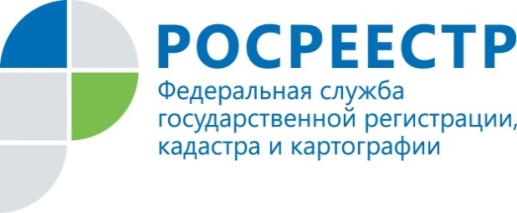     Максимальный размер машино-места больше не ограничен